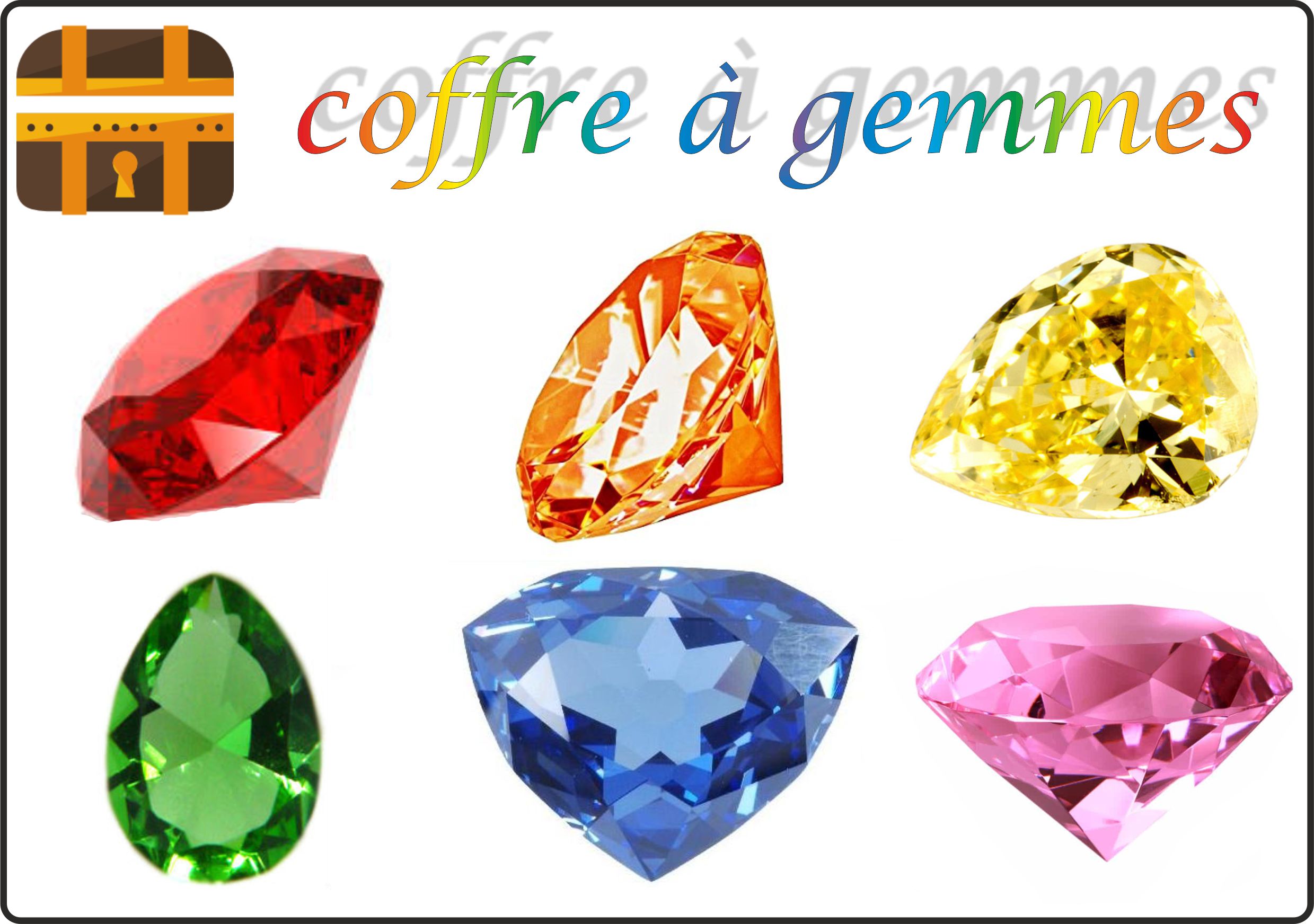 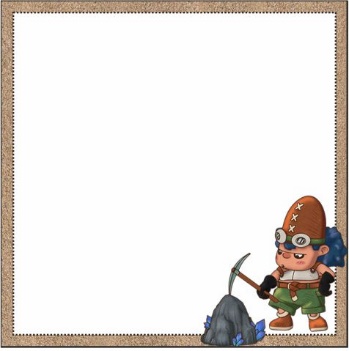 Prends une pierre rose.Prends une pierre rose.Prends une pierre rose.Prends une pierre rose.Prends une pierre rose.Tu ne prends rien.Tu ne prends rien.Tu ne prends rien.Tu ne prends rien.Tu ne prends rien.Tu ne prends rien.PrendsPrendsPrendsPrendsPrendsPrendsPrendsPrendsPrendsPrendsPrendsuneuneuneuneuneuneuneuneuneuneunepierrepierrepierrepierrepierrepierrepierrepierrepierrepierrepierrerougerougeorangeorangeorangejaunejaunejauneverteverteverte...........PrendsPrendsPrendsPrendsPrendsPrends une pierre rouge.Prends une pierre rouge.Prends une pierre rouge.Prends une pierre rouge.Prends une pierre rouge.Prends une pierre rouge.uneuneuneuneunePrends une pierre orange.Prends une pierre orange.Prends une pierre orange.Prends une pierre orange.Prends une pierre orange.Prends une pierre orange.pierrepierrepierrepierrepierrePrends une pierre jaune.Prends une pierre jaune.Prends une pierre jaune.Prends une pierre jaune.Prends une pierre jaune.Prends une pierre jaune.bleuebleueroseroserosePrends une pierre verte.Prends une pierre verte.Prends une pierre verte.Prends une pierre verte.Prends une pierre verte.Prends une pierre verte......Prends une pierre bleue.Prends une pierre bleue.Prends une pierre bleue.Prends une pierre bleue.Prends une pierre bleue.Prends une pierre bleue.